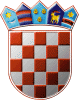 REPUBLIKA HRVATSKAGRADSKO IZBORNO POVJERENSTVOGRADA VUKOVARAKLASA: 013-06/17-08URBROJ: 2196/02-17-4VUKOVAR, 5. svibnja 2017.	Na osnovi članka 22. stavak 1. i 2. te članka 53. točke 4. Zakona o lokalnim izborima ("Narodne novine", broj 144/12 i 121/16), Gradsko izborno povjerenstvo Grada VUKOVARA, odlučujući o prijedlogu predlagatelja "BANDIĆ MILAN 365 - STRANKA RADA I SOLIDARNOSTI" - "STRANKA RADA I SOLIDARNOSTI", HRVATSKA SELJAČKA STRANKA - HSS, HRVATSKA STRANKA PRAVA DR. ANTE STARČEVIĆ - HSP AS, HRVATSKA STRANKA UMIROVLJENIKA - HSU, utvrdilo je, prihvatilo i objavljuje PRAVOVALJANU KANDIDACIJSKU LISTUZA IZBOR ČLANOVA GRADSKOG VIJEĆA GRADA VUKOVARANositeljica liste: MIRJANA SEMENIĆ RUTKOKandidatkinje/kandidati:MIRJANA SEMENIĆ RUTKO; HRVATICA; VUKOVAR, KRALJA TVRTKA 3; rođ. 04.10.1966; OIB: 16157370956; ŽNIKOLA VOLAREVIĆ; HRVAT; VUKOVAR, DOMOVINSKOG RATA 38/ 055; rođ. 04.11.1956; OIB: 42853130490; MJASENKA BARANJ; HRVATICA; VUKOVAR, TRPINJSKA CESTA 35; rođ. 04.12.1984; OIB: 33598196163; ŽSANJA PINTARIĆ; HRVATICA; VUKOVAR, 204. VUKOVARSKE BRIGADE 87/ 006; rođ. 02.01.1976; OIB: 22312502231; ŽZVONKO RAC; RUSIN; VUKOVAR, NIKOLE ANDRIĆA (KLOZERSKI SOKAK) 28; rođ. 14.02.1948; OIB: 61951225117; MMILAN CONJAR; HRVAT; VUKOVAR, PETRA PRERADOVIĆA 14; rođ. 12.10.1963; OIB: 48230432156; MSUZANA HODOVANJ; HRVATICA; SOTIN, DR. FRANJE TUĐMANA 21; rođ. 21.07.1978; OIB: 94973410277; ŽMAJA PRAKATUROVIĆ; HRVATICA; VUKOVAR, VUKOVARSKIH VITEZOVA 37; rođ. 16.06.1980; OIB: 33807611013; ŽZDRAVKO ERCEG; HRVAT; VUKOVAR, VIJENAC RUĐERA BOŠKOVIĆA 3/ 013; rođ. 17.11.1960; OIB: 49372905373; MKRISTIJAN MIHALJEVIĆ; HRVAT; VUKOVAR, DR. ANTE STARČEVIĆA 18/A; rođ. 11.05.1977; OIB: 17448959944; MIVANA ŠARČEVIĆ HORVAT; HRVATICA; VUKOVAR, TRI RUŽE 51; rođ. 04.04.1977; OIB: 77935344216; ŽMIRKO JAGETIĆ; SRBIN; VUKOVAR, LIJEVA SUPODERICA 43; rođ. 27.02.1960; OIB: 75563298890; MŽELIMIR GUZOVSKI; HRVAT; VUKOVAR, PROSINA 45; rođ. 04.12.1977; OIB: 58975353908; MMATIJA PAVLETIĆ; HRVAT; VUKOVAR, VIJENAC RUĐERA BOŠKOVIĆA 5/ 015; rođ. 13.10.1988; OIB: 83804583800; MSONJA URISK; MAĐARICA; VUKOVAR, JAKOVA GOTOVCA 18; rođ. 03.09.1982; OIB: 42773611139; ŽANTONIO SOBOL; HRVAT; VUKOVAR, ZELENA 7; rođ. 09.09.1989; OIB: 09234640196; MIVANA DROBAC; HRVATICA; VUKOVAR, JOSIPA JURJA STROSSMAYERA 7; rođ. 25.01.1976; OIB: 07956947555; ŽJOZO BUDIM; HRVAT; VUKOVAR, STJEPANA SUPANCA 6; rođ. 02.01.1951; OIB: 46721187460; MŽELJKO-IVAN MARIĆ; HRVAT; VUKOVAR, PROSINA 12; rođ. 30.08.1976; OIB: 03376781574; MPAVLE ČIKANOVIĆ; HRVAT; VUKOVAR, VLAHE BUKOVCA 36; rođ. 22.06.1952; OIB: 58594552520; MMARTINA BARIĆ; HRVATICA; VUKOVAR, PROSINA 46; rođ. 28.05.1985; OIB: 97889783396; ŽREPUBLIKA HRVATSKAGRADSKO IZBORNO POVJERENSTVOGRADA VUKOVARAKLASA: 013-06/17-08URBROJ: 2196/02-17-5VUKOVAR, 5. svibnja 2017.	Na osnovi članka 22. stavak 1. i 2. te članka 53. točke 4. Zakona o lokalnim izborima ("Narodne novine", broj 144/12 i 121/16), Gradsko izborno povjerenstvo Grada VUKOVARA, odlučujući o prijedlogu predlagatelja DEMOKRATSKI SAVEZ SRBA - DSS, utvrdilo je, prihvatilo i objavljuje PRAVOVALJANU KANDIDACIJSKU LISTUZA IZBOR ČLANOVA GRADSKOG VIJEĆA GRADA VUKOVARANositelj liste: SRĐAN MILAKOVIĆ, mag. pravaKandidatkinje/kandidati:SRĐAN MILAKOVIĆ, mag. prava; SRBIN; VUKOVAR, OLAJNICA 14/ 026; rođ. 11.09.1978; OIB: 90120554636; MBORISLAV NIKOLIĆ; SRBIN; VUKOVAR, VELEBITSKA 87; rođ. 15.06.1975; OIB: 67383261995; MUNA ZIMONJA; SRPKINJA; VUKOVAR, NJIVICE 3; rođ. 27.10.1983; OIB: 49210410870; ŽMILAN MARINKOVIĆ, prof.; SRBIN; VUKOVAR, ZMAJEVA 1; rođ. 04.11.1950; OIB: 38277660641; MALEKSANDAR PRIBIČEVIĆ; SRBIN; VUKOVAR, OLAJNICA 9/ 018; rođ. 11.04.1970; OIB: 06470463954; MMIROSLAVA OREŠČANIN; SRPKINJA; VUKOVAR, OLAJNICA 10; rođ. 31.10.1986; OIB: 99612612036; Žmr. sc. SLAVKO BAĆIĆ, dipl. ing.; SRBIN; VUKOVAR, HRVATSKOG ZRAKOPLOVSTVA 4/ 009; rođ. 28.01.1951; OIB: 79403770419; MSLAĐANA DOBROSAVLJEV; SRPKINJA; VUKOVAR, KARDINALA  ALOJZIJA STEPINCA 43; rođ. 12.02.1979; OIB: 04943460679; ŽĐORĐE KOŠUTIĆ; SRBIN; VUKOVAR, VIJEĆA EUROPE 67; rođ. 10.04.1971; OIB: 03503478175; MVERICA MANOJLOVIĆ; SRPKINJA; VUKOVAR, BILOGORSKA 1; rođ. 11.02.1971; OIB: 00464816060; ŽMIROSLAV KOVAČ; SRBIN; VUKOVAR, 204. VUKOVARSKE BRIGADE 81/ 035; rođ. 24.11.1966; OIB: 79271468984; MSTRAHINJA UVALIĆ; SRBIN; VUKOVAR, ILIRSKA 38; rođ. 23.01.1996; OIB: 36669190971; MVLATKA JOVANOVIĆ; SRPKINJA; VUKOVAR, TRI RUŽE 63; rođ. 12.08.1982; OIB: 10977116307; ŽNEDELJKO SIMEUNOVIĆ; SRBIN; VUKOVAR, BOGDANOVAČKA 76; rođ. 17.09.1978; OIB: 28827107659; MRUŽICA LJUBIČIĆ; SRPKINJA; VUKOVAR, ŽUPANIJSKA 122/ 040; rođ. 20.08.1959; OIB: 13959100146; ŽSLOBODAN ĐURIĆ; SRBIN; VUKOVAR, VINKOVAČKA 42; rođ. 03.07.1961; OIB: 10025720735; MDANIJEL BLAGOJEVIĆ; SRBIN; VUKOVAR, SAVSKA 37; rođ. 25.08.1988; OIB: 38495444751; MSTAMENKA CVIJETIĆ; SRPKINJA; VUKOVAR, TRG REPUBLIKE HRVATSKE 4/ 018; rođ. 10.05.1947; OIB: 25634020167; ŽZORAN GOSTOVIĆ; SRBIN; VUKOVAR, KRALJA ZVONIMIRA 92; rođ. 13.12.1963; OIB: 69558170914; MKRISTINA VUKAŠIN; SRPKINJA; VUKOVAR, CVJETNO NASELJE 5; rođ. 03.01.1991; OIB: 94416393546; ŽIGOR ŽIVKOVIĆ; SRBIN; VUKOVAR, BOLNIČKA 3; rođ. 27.06.1996; OIB: 82201307617; MREPUBLIKA HRVATSKAGRADSKO IZBORNO POVJERENSTVOGRADA VUKOVARAKLASA: 013-06/17-08URBROJ: 2196/02-17-3VUKOVAR, 5. svibnja 2017.	Na osnovi članka 22. stavak 1. i 2. te članka 53. točke 4. Zakona o lokalnim izborima ("Narodne novine", broj 144/12 i 121/16), Gradsko izborno povjerenstvo Grada VUKOVARA, odlučujući o prijedlogu predlagatelja HRVATSKA DEMOKRATSKA ZAJEDNICA - HDZ, HRVATSKA KONZERVATIVNA STRANKA - HKS, utvrdilo je, prihvatilo i objavljuje PRAVOVALJANU KANDIDACIJSKU LISTUZA IZBOR ČLANOVA GRADSKOG VIJEĆA GRADA VUKOVARANositelj liste: IVAN PENAVAKandidatkinje/kandidati:IVAN PENAVA; HRVAT; VUKOVAR, DUBROVAČKA 3; rođ. 31.12.1974; OIB: 23563728561; MMARIJAN PAVLIČEK; HRVAT; VUKOVAR, KRALJICE JELENE 10; rođ. 04.12.1980; OIB: 60432694829; MIVANA MUJKIĆ; HRVATICA; VUKOVAR, OLAJNICA 14; rođ. 30.12.1987; OIB: 58609670268; ŽTOMISLAV ŠOTA; HRVAT; VUKOVAR, BILOGORSKA 25; rođ. 18.10.1963; OIB: 04435881460; MKRISTINA OZDANOVAC; HRVATICA; VUKOVAR, BUDUĆNOSTI 20; rođ. 18.10.1994; OIB: 15605462875; ŽDOMAGOJ BILIĆ; HRVAT; VUKOVAR, VARAŽDINSKA 2; rođ. 07.05.1992; OIB: 27825662529; MRADIVOJ ĐURIĆ; SRBIN; VUKOVAR, PETRI SKELA 14; rođ. 18.04.1956; OIB: 78088221657; MROBERT RAPAN; HRVAT; VUKOVAR, MARIJE JURIĆ ZAGORKE 12; rođ. 08.04.1968; OIB: 75862341772; MDARIJA BENAKOVIĆ; HRVATICA; VUKOVAR, LIJEVA BARA 38; rođ. 16.12.1972; OIB: 30959018564; ŽIGOR NALETILIĆ; HRVAT; VUKOVAR, ZRINSKA 32; rođ. 18.09.1989; OIB: 06262691312; MDAVID VLAJČIĆ; HRVAT; VUKOVAR, 204. VUKOVARSKE BRIGADE 4; rođ. 01.07.1987; OIB: 46565100338; MFILIP SUŠAC; HRVAT; VUKOVAR, SV. LEOPOLDA MANDIĆA 6; rođ. 03.12.1991; OIB: 82440727428; MSAVA MANOJLOVIĆ; SRBIN; VUKOVAR, OLAJNICA 18/ 013; rođ. 07.06.1968; OIB: 93695275081; MPREDRAG MIŠIĆ; SRBIN; VUKOVAR, ŠIROKI PUT 80; rođ. 03.02.1966; OIB: 63297477100; MIVANA RADOŠ; HRVATICA; VUKOVAR, FRANJE KUHAČA 17; rođ. 14.06.1990; OIB: 16869257007; ŽRENATA KOVAČIĆ; HRVATICA; VUKOVAR, HRVATSKOG ZRAKOPLOVSTVA 41; rođ. 05.06.1982; OIB: 45102714892; ŽJASMINA JUKIĆ; HRVATICA; VUKOVAR, SV. LEOPOLDA MANDIĆA 29; rođ. 07.07.1980; OIB: 76572785936; ŽMARTINA ROMODA; HRVATICA; VUKOVAR, HERMANA GMEINNERA 10; rođ. 12.01.1990; OIB: 98360925965; ŽNATAŠA ČONDIĆ; HRVATICA; VUKOVAR, TRG MATIJE GUPCA 4; rođ. 14.12.1989; OIB: 79140621030; ŽMARINA ŽULJ; HRVATICA; VUKOVAR, LIPOVAČKI PUT 39; rođ. 04.04.1991; OIB: 35286786511; ŽANA TOMIĆ; HRVATICA; VUKOVAR, VELEBITSKA 67; rođ. 02.09.1991; OIB: 97667607886; ŽREPUBLIKA HRVATSKAGRADSKO IZBORNO POVJERENSTVOGRADA VUKOVARAKLASA: 013-06/17-08URBROJ: 2196/02-17-8VUKOVAR, 5. svibnja 2017.	Na osnovi članka 22. stavak 1. i 2. te članka 53. točke 4. Zakona o lokalnim izborima ("Narodne novine", broj 144/12 i 121/16), Gradsko izborno povjerenstvo Grada VUKOVARA, odlučujući o prijedlogu predlagatelja HRVATSKI DEMOKRATSKI SAVEZ SLAVONIJE I BARANJE - HDSSB, utvrdilo je, prihvatilo i objavljuje PRAVOVALJANU KANDIDACIJSKU LISTUZA IZBOR ČLANOVA GRADSKOG VIJEĆA GRADA VUKOVARANositelj liste: PAVO KRIŠTIĆKandidatkinje/kandidati:PAVO KRIŠTIĆ; HRVAT; VUKOVAR, VIJENAC RUĐERA BOŠKOVIĆA 1/ 024; rođ. 18.02.1959; OIB: 82882140101; MSLAVICA MARINOVIĆ; HRVATICA; VUKOVAR, VIJENAC RUĐERA BOŠKOVIĆA 6; rođ. 25.07.1964; OIB: 43725883788; ŽJURICA SUČIĆ; HRVAT; VUKOVAR, KARDINALA  ALOJZIJA STEPINCA 43/ 018; rođ. 28.09.1975; OIB: 74574105608; MŽELJKO DROBAC; HRVAT; VUKOVAR, JOSIPA JURJA STROSSMAYERA 7/ 003; rođ. 01.12.1971; OIB: 18835262970; MMIRJANA TULIČIĆ; HRVATICA; VUKOVAR, VOĆARSKA 36; rođ. 20.05.1982; OIB: 79849045731; ŽŽELJKO FILIPOVIĆ; HRVAT; VUKOVAR, TRG SLAVIJA 1; rođ. 24.02.1972; OIB: 74816767063; MOLIVER BOŽIĆ; HRVAT; VUKOVAR, BLAGE ZADRE 159/A; rođ. 14.12.1975; OIB: 21655096310; MRENATA KURUC; HRVATICA; VUKOVAR, VELEBITSKA 84; rođ. 03.04.1971; OIB: 46286843255; ŽMARIJA MAGDALENA HORVAT; HRVATICA; VUKOVAR, JOSIPA RUNJANINA 15; rođ. 23.01.1993; OIB: 28266955283; ŽNATAŠA KRIŠTIĆ; HRVATICA; VUKOVAR, VIJENAC RUĐERA BOŠKOVIĆA 1/ 024; rođ. 13.09.1988; OIB: 41973296104; ŽMARIO ĐAKOVIĆ; HRVAT; VUKOVAR, KRALJA ZVONIMIRA 78; rođ. 13.07.1978; OIB: 88736153385; MIGOR BOČKAJ; HRVAT; VUKOVAR, ŽUPANIJSKA 53/ 005; rođ. 22.12.1975; OIB: 54921736916; MZLATKO MATANOVIĆ; HRVAT; VUKOVAR, ILOČKA 9; rođ. 16.12.1961; OIB: 59939041395; MSILVA KOHANSKI; HRVATICA; VUKOVAR, BLAGE ZADRE 181; rođ. 06.07.1968; OIB: 92318043688; ŽDAVOR LEPAN; HRVAT; VUKOVAR, VINKOVAČKA 63; rođ. 04.01.1986; OIB: 63188747723; MLEOPOLD MANDIĆ; HRVAT; VUKOVAR, HRVATSKE NEZAVISNOSTI 26; rođ. 08.10.1978; OIB: 05648046215; MNADA ASODI; HRVATICA; VUKOVAR, ŽUPANIJSKA 88/ 025; rođ. 08.09.1938; OIB: 67013511437; ŽKATICA PAVLETIĆ; HRVATICA; SOTIN, DR. FRANJE TUĐMANA 38; rođ. 09.10.1972; OIB: 41630756403; ŽTOMISLAV ĆOSIĆ; HRVAT; VUKOVAR, SAVSKA 31; rođ. 09.12.1977; OIB: 98864391438; MLIDIJA FILIPOVIĆ; MAĐARICA; VUKOVAR, VANJE RADAUŠA 4; rođ. 26.08.1971; OIB: 96782426222; ŽIVAN KOVAČIĆ; HRVAT; VUKOVAR, ČAKOVEČKA 120; rođ. 16.10.1977; OIB: 05442151911; MREPUBLIKA HRVATSKAGRADSKO IZBORNO POVJERENSTVOGRADA VUKOVARAKLASA: 013-06/17-08URBROJ: 2196/02-17-1VUKOVAR, 5. svibnja 2017.	Na osnovi članka 22. stavak 1. i 2. te članka 53. točke 4. Zakona o lokalnim izborima ("Narodne novine", broj 144/12 i 121/16), Gradsko izborno povjerenstvo Grada VUKOVARA, odlučujući o prijedlogu predlagatelja SINIŠA MITROVIĆ, DOMAGOJ NOTA, TIJANA NIKOLIĆ, utvrdilo je, prihvatilo i objavljuje PRAVOVALJANU KANDIDACIJSKU LISTUZA IZBOR ČLANOVA GRADSKOG VIJEĆA GRADA VUKOVARANositelj liste: SINIŠA MITROVIĆKandidatkinje/kandidati:SINIŠA MITROVIĆ; SRBIN; VUKOVAR, SAMOSTANSKA 10; rođ. 25.02.1979; OIB: 92697842308; MDOMAGOJ NOTA; HRVAT; VUKOVAR, VIJENAC RUĐERA BOŠKOVIĆA 4/ 021; rođ. 16.09.1993; OIB: 84184365868; MTIJANA NIKOLIĆ; SRPKINJA; VUKOVAR, ŽUPANIJSKA 84/ 012; rođ. 04.09.1998; OIB: 27435062957; ŽMARICA FILIPOVIĆ; HRVATICA; VUKOVAR, MARINA DRŽIĆA 8/ 001; rođ. 28.10.1971; OIB: 65131815224; ŽMILENA BABIĆ; SRPKINJA; VUKOVAR, VUKOVARSKIH VITEZOVA 12; rođ. 08.06.1966; OIB: 11907816652; ŽSLAĐANA TRBULIN; SRPKINJA; VUKOVAR, DRAVSKA 12; rođ. 12.10.1985; OIB: 31387495239; ŽMARIJANA LAMPERT; HRVATICA; VUKOVAR, HRVATSKOG ZRAKOPLOVSTVA 13; rođ. 24.03.1987; OIB: 37531959766; ŽGORAN JELENIĆ; SRBIN; VUKOVAR, HRVATSKOG SOKOLA 11; rođ. 05.01.1977; OIB: 03330434055; MSANELA KNEZOVIĆ; HRVATICA; VUKOVAR, VATROSLAVA LISINSKOG 31; rođ. 07.07.1982; OIB: 58412050740; ŽSLAĐANA MALIĆ; SRPKINJA; VUKOVAR, VIJENAC RUĐERA BOŠKOVIĆA 6/ 041; rođ. 19.08.1975; OIB: 54779377234; ŽIGOR KIŠPEĆO; RUSIN; VUKOVAR, SAVEZNE REPUBLIKE NJEMAČKE 7; rođ. 23.09.1987; OIB: 69332961938; MIVOR MAYER; NIJEMAC; VUKOVAR, ŽUPANIJSKA 61; rođ. 15.10.1988; OIB: 63287139863; MALEKSANDAR KOJIĆ; SRBIN; VUKOVAR, OLAJNICA 5/ 063; rođ. 10.04.1972; OIB: 82305135309; MNIKOLA VARENICA; UKRAJINAC; VUKOVAR, NOVA 86; rođ. 27.05.1984; OIB: 44659191526; MKRISTIAN ĐUKIĆ; HRVAT; VUKOVAR, PROSINA 54; rođ. 02.04.1997; OIB: 12460495528; MMAJA MILIDRAG; SRPKINJA; VUKOVAR, ZRINSKA 20; rođ. 27.05.1987; OIB: 32768815693; ŽZDENKA AMSTADT; HRVATICA; VUKOVAR, ŽUPANIJSKA 44; rođ. 09.10.1967; OIB: 23741340969; ŽKRISTIJAN ADŽAGA; HRVAT; VUKOVAR, BLAGE ZADRE 159; rođ. 04.03.1984; OIB: 55377088543; MBRUNO ĐUROVIĆ; HRVAT; VUKOVAR, SAMOBORSKA 9; rođ. 01.05.1996; OIB: 72425112333; MJOVANA BAČIĆ; SRPKINJA; VUKOVAR, KRALJA ZVONIMIRA 66; rođ. 25.06.1987; OIB: 72215760501; ŽPETAR DUVNJAK; HRVAT; VUKOVAR, BRUNE BUŠIĆA 82; rođ. 02.04.1988; OIB: 40340500387; MREPUBLIKA HRVATSKAGRADSKO IZBORNO POVJERENSTVOGRADA VUKOVARAKLASA: 013-06/17-08URBROJ: 2196/02-17-6VUKOVAR, 5. svibnja 2017.	Na osnovi članka 22. stavak 1. i 2. te članka 53. točke 4. Zakona o lokalnim izborima ("Narodne novine", broj 144/12 i 121/16), Gradsko izborno povjerenstvo Grada VUKOVARA, odlučujući o prijedlogu predlagatelja SAMOSTALNA DEMOKRATSKA SRPSKA STRANKA - SDSS, utvrdilo je, prihvatilo i objavljuje PRAVOVALJANU KANDIDACIJSKU LISTUZA IZBOR ČLANOVA GRADSKOG VIJEĆA GRADA VUKOVARANositelj liste: VOJISLAV STANIMIROVIĆ, dr. med.Kandidatkinje/kandidati:VOJISLAV STANIMIROVIĆ, dr. med.; SRBIN; VUKOVAR, ŽUPANIJSKA 90/ 039; rođ. 19.08.1953; OIB: 96671463695; MĐORĐE ĆURČIĆ; SRBIN; VUKOVAR, 204. VUKOVARSKE BRIGADE 33; rođ. 18.03.1962; OIB: 61345008911; Mdr. sc. VESNA VUJIĆ, prof.; SRPKINJA; VUKOVAR, LJUDEVITA GAJA (ŠLEZIJA) 20; rođ. 23.02.1971; OIB: 93900044339; ŽILIJA VOJNOVIĆ; SRBIN; VUKOVAR, JOSIPA RUNJANINA 25; rođ. 01.11.1950; OIB: 94260906923; MMIRJANA OREŠČANIN, prof.; SRPKINJA; VUKOVAR, KRALJA ZVONIMIRA 82/ 004; rođ. 23.12.1964; OIB: 73375568634; ŽĐORĐE MACUT; SRBIN; VUKOVAR, TRPINJSKA CESTA 189; rođ. 03.07.1955; OIB: 23598344800; MMILENKO ŽIVKOVIĆ; SRBIN; VUKOVAR, VATIKANSKA 25; rođ. 11.08.1957; OIB: 07240735608; MSLOBODAN JOŠIĆ, dipl. oec.; SRBIN; VUKOVAR, ANTUNA MIHANOVIĆA 22; rođ. 03.01.1960; OIB: 89044956600; MMILAN IVANOVIĆ; SRBIN; VUKOVAR, DOMOVINSKOG RATA 16/ 004; rođ. 19.01.1955; OIB: 40306317702; MSRĐAN KOLAR, dipl. oec.; SRBIN; VUKOVAR, LIČKA 52; rođ. 07.09.1974; OIB: 01700241870; MDEJAN DRAKULIĆ, mag. prava; SRBIN; VUKOVAR, VIJEĆA EUROPE 127; rođ. 13.10.1977; OIB: 24231294620; MTIJANA BEZBRADICA; SRPKINJA; SOTIN, HRVATSKE NEZAVISNOSTI 34; rođ. 06.07.1983; OIB: 56618145514; ŽMIRJANA ILIĆ; SRPKINJA; VUKOVAR, DVANAEST REDARSTVENIKA 73; rođ. 15.03.1953; OIB: 86087994728; ŽDRAGICA GULIĆ; SRPKINJA; VUKOVAR, SOTINSKA 8/ 001; rođ. 01.12.1950; OIB: 01819348264; ŽŽELJKO BOŽIĆ; SRBIN; VUKOVAR, VIJENAC RUĐERA BOŠKOVIĆA 4; rođ. 30.11.1962; OIB: 02608025626; MĐORĐE STANIŠIĆ; SRBIN; VUKOVAR, NIKOLE ANDRIĆA (KLOZERSKI SOKAK) 2; rođ. 04.07.1949; OIB: 73992064043; MŽELJKO BOGDAN; SRBIN; VUKOVAR, KRIVA BARA 7; rođ. 11.10.1958; OIB: 49730609438; MSLOBODANKA ANDRIĆ; SRPKINJA; VUKOVAR, DVANAEST REDARSTVENIKA 77; rođ. 11.05.1957; OIB: 11846628055; ŽMARINA LATINOVIĆ; SRPKINJA; VUKOVAR, KRALJA PETRA SVAČIĆA 12; rođ. 05.10.1981; OIB: 22129919240; ŽTANJA BAURANOV; SRPKINJA; VUKOVAR, ORAHOVIČKA 2/A; rođ. 07.09.1983; OIB: 27169089832; ŽMARIJA ŠMITUC; SRPKINJA; VUKOVAR, ANTUNA BRANKA ŠIMIĆA 28; rođ. 09.09.1990; OIB: 43676978524; ŽREPUBLIKA HRVATSKAGRADSKO IZBORNO POVJERENSTVOGRADA VUKOVARAKLASA: 013-06/17-08URBROJ: 2196/02-17-7VUKOVAR, 5. svibnja 2017.	Na osnovi članka 22. stavak 1. i 2. te članka 53. točke 4. Zakona o lokalnim izborima ("Narodne novine", broj 144/12 i 121/16), Gradsko izborno povjerenstvo Grada VUKOVARA, odlučujući o prijedlogu predlagatelja SOCIJALDEMOKRATSKA PARTIJA HRVATSKE - SDP, HRVATSKA NARODNA STRANKA - LIBERALNI DEMOKRATI - HNS, utvrdilo je, prihvatilo i objavljuje PRAVOVALJANU KANDIDACIJSKU LISTUZA IZBOR ČLANOVA GRADSKOG VIJEĆA GRADA VUKOVARANositelj liste: GORAN BOŠNJAK, mag. iur.Kandidatkinje/kandidati:GORAN BOŠNJAK, mag. iur.; HRVAT; VUKOVAR, OLAJNICA 1/ 038; rođ. 02.11.1960; OIB: 84454583224; MBILJANA GAĆA, mag. pol.; HRVATICA; VUKOVAR, HRVATSKOG ZRAKOPLOVSTVA 39; rođ. 22.05.1990; OIB: 33020863362; ŽDARKO BULJAN; HRVAT; VUKOVAR, KRALJA PETRA SVAČIĆA 38; rođ. 09.07.1983; OIB: 57234415834; MNENAD BUČKO, mag. oec.; HRVAT; VUKOVAR, ŽUPANIJSKA 120; rođ. 13.04.1985; OIB: 49916173342; MZORAN KONJEVIĆ, dipl. ing. el.; SRBIN; VUKOVAR, HRVATSKOG ZRAKOPLOVSTVA 5/ 014; rođ. 12.06.1967; OIB: 43096047095; MDEJAN GEMERI; MAĐAR; VUKOVAR, BLAGE ZADRE 159/A; rođ. 17.05.1994; OIB: 83114946928; MTAJANA KREZO MIJOK, dipl. iur.; HRVATICA; VUKOVAR, ANTUNA  MATIJE RELJKOVIĆA 56; rođ. 20.08.1982; OIB: 88403629767; ŽSOFIJA DESPOTOVIĆ; NJEMICA; VUKOVAR, SINIŠE GLAVAŠEVIĆA 24; rođ. 21.06.1955; OIB: 60779868898; ŽIGOR TOT; HRVAT; VUKOVAR, DUGA 36; rođ. 22.06.1983; OIB: 50089519691; MALEKSANDRA JUHAS; SRPKINJA; VUKOVAR, VATIKANSKA 45; rođ. 18.10.1971; OIB: 49840797490; ŽMIRJANA ZOŠAK; HRVATICA; VUKOVAR, HRVATSKOG ZRAKOPLOVSTVA 19; rođ. 18.05.1954; OIB: 39978902353; ŽŽELJKO FEKETE, ing.; HRVAT; VUKOVAR, 204. VUKOVARSKE BRIGADE 100; rođ. 24.05.1953; OIB: 96134904807; MLJUBAN BJELAJAC; SRBIN; SOTIN, STJEPANA RADIĆA 2; rođ. 22.08.1946; OIB: 79957611921; MTATJANA ROMIĆ, BA socijalnog rada; SRPKINJA; VUKOVAR, TEŽAČKI PUT 1/A; rođ. 23.12.1990; OIB: 31057472763; ŽLENA VRTARIĆ; MAKEDONKA; VUKOVAR, 204. VUKOVARSKE BRIGADE 89/ 023; rođ. 25.08.1951; OIB: 26588986880; ŽJELENA BRDARIĆ, mag. educ. chem.; HRVATICA; VUKOVAR, ANTUNA AUGUSTINČIĆA 10; rođ. 11.11.1991; OIB: 43309859183; ŽDARKO OKANOVIĆ; SRBIN; VUKOVAR, 204. VUKOVARSKE BRIGADE 85; rođ. 08.06.1986; OIB: 22632568148; MZDENKA LOJDL; HRVATICA; VUKOVAR, JOSIPA RUNJANINA 12; rođ. 13.11.1965; OIB: 26355260951; ŽANTUN LASLO; HRVAT; VUKOVAR, KARDINALA  ALOJZIJA STEPINCA 2; rođ. 14.01.1962; OIB: 51007040710; MRANKA KOJČINOVIĆ, mag. educ. philol. croat.; SRPKINJA; VUKOVAR, DR. ANTUNA BAUERA - PAJE 4; rođ. 15.02.1990; OIB: 92274379094; ŽMILAN MILAKOVIĆ; SRBIN; VUKOVAR, VIJEĆA EUROPE 162; rođ. 13.06.1947; OIB: 20535652856; MREPUBLIKA HRVATSKAGRADSKO IZBORNO POVJERENSTVOGRADA VUKOVARAKLASA: 013-06/17-08URBROJ: 2196/02-17-2VUKOVAR, 5. svibnja 2017.	Na osnovi članka 22. stavak 1. i 2. te članka 53. točke 4. Zakona o lokalnim izborima ("Narodne novine", broj 144/12 i 121/16), Gradsko izborno povjerenstvo Grada VUKOVARA, odlučujući o prijedlogu predlagatelja ZELENI HRVATSKE - ZELENI HR, utvrdilo je, prihvatilo i objavljuje PRAVOVALJANU KANDIDACIJSKU LISTUZA IZBOR ČLANOVA GRADSKOG VIJEĆA GRADA VUKOVARANositeljica liste: mr. sc. SLAVICA JELINIĆKandidatkinje/kandidati:mr. sc. SLAVICA JELINIĆ; HRVATICA; VUKOVAR, VIJENAC RUĐERA BOŠKOVIĆA 5; rođ. 14.07.1978; OIB: 46250575314; ŽIVAN MARŠIĆ; HRVAT; VUKOVAR, VIJEĆA EUROPE 40; rođ. 07.12.1980; OIB: 49884024952; MANAMARIJA ROGIĆ; HRVATICA; SOTIN, KARDINALA ALOJZIJA STEPINCA 6; rođ. 15.08.1989; OIB: 98937133584; ŽTOMISLAV OSTOJIĆ; HRVAT; VUKOVAR, SAVEZNE REPUBLIKE NJEMAČKE 220; rođ. 06.05.1969; OIB: 98482793919; MBOJANA VIDIĆ; HRVATICA; VUKOVAR, ŠIROKI PUT 119/B; rođ. 01.04.1982; OIB: 81457069453; ŽDAVOR DURAJ; HRVAT; VUKOVAR, VANJE RADAUŠA 21; rođ. 05.01.1987; OIB: 11878523123; MĐURĐICA BUDIMIR; HRVATICA; VUKOVAR, TRPINJSKA CESTA 226; rođ. 01.10.1984; OIB: 94232288999; ŽPATRIK JANKOVIĆ; HRVAT; VUKOVAR, VATIKANSKA 39; rođ. 16.09.1998; OIB: 52608952929; MANITA URUKALOVIĆ; HRVATICA; SOTIN, HRVATSKE NEZAVISNOSTI 15; rođ. 24.04.1986; OIB: 72710739934; ŽMLADEN UHLARIK; HRVAT; VUKOVAR, TRG SLAVIJA 1; rođ. 18.09.1973; OIB: 54279530428; MSLAVICA PEJAKOVIĆ; HRVATICA; VUKOVAR, ILIRSKA 43; rođ. 10.02.1964; OIB: 03988402652; ŽGORAN ŠIMIĆ; HRVAT; VUKOVAR, MIROGOJSKA 11; rođ. 20.02.1967; OIB: 16510990304; MMAJA ČAČIĆ; HRVATICA; VUKOVAR, MIROSLAVA KRLEŽE 9; rođ. 08.03.1989; OIB: 53969903679; ŽMARIO JOVIČIĆ; HRVAT; VUKOVAR, DRAGUTINA RENARIĆA 11; rođ. 07.03.1980; OIB: 73521211189; MREBECA UHLARIK; HRVATICA; VUKOVAR, ŠIROKI PUT 86; rođ. 29.04.1996; OIB: 72342775679; ŽLUKA SUMAN; HRVAT; VUKOVAR, VATIKANSKA 23; rođ. 21.11.1998; OIB: 15547361162; MSANDA ŽIVIĆ; HRVATICA; VUKOVAR, BANA JOSIPA JELAČIĆA 122/A; rođ. 27.02.1962; OIB: 99117214371; ŽMATEJ UHLARIK; HRVAT; VUKOVAR, ŠIROKI PUT 86; rođ. 18.03.1999; OIB: 55524967326; MAMANDA RANČKI; HRVATICA; VUKOVAR, SINJSKE ALKE 14; rođ. 08.06.1988; OIB: 34283470323; ŽANTUN VUKAS; HRVAT; VUKOVAR, ŠAMAC 38; rođ. 22.07.1998; OIB: 29156803282; MŽELJKA KORŠOŠ; HRVATICA; VUKOVAR, TRPINJSKA CESTA 102; rođ. 18.06.1964; OIB: 46627461209; ŽREPUBLIKA HRVATSKAGRADSKO IZBORNO POVJERENSTVOGRADA VUKOVARAKLASA: 013-06/17-08URBROJ: 2196/02-17-9VUKOVAR, 5. svibnja 2017.	Na osnovi članka 22. stavak 1. i 2. te članka 53. točke 4. Zakona o lokalnim izborima ("Narodne novine", broj 144/12 i 121/16), Gradsko izborno povjerenstvo Grada VUKOVARA, odlučujući o prijedlogu predlagatelja ŽIVI ZID, utvrdilo je, prihvatilo i objavljuje PRAVOVALJANU KANDIDACIJSKU LISTUZA IZBOR ČLANOVA GRADSKOG VIJEĆA GRADA VUKOVARANositelj liste: PAVAO JOSIĆKandidatkinje/kandidati:PAVAO JOSIĆ; HRVAT; VUKOVAR, DALMATINSKA 3/A; rođ. 25.04.1966; OIB: 42016377188; MDAMIR MADUNA; HRVAT; VUKOVAR, TRI RUŽE 55; rođ. 05.02.1963; OIB: 44459064498; MMARIJANA BULJAC; HRVATICA; VUKOVAR, KATARINE ZRINSKE 51; rođ. 06.02.1974; OIB: 40596785096; ŽZVONKO RAJIĆ; HRVAT; VUKOVAR, BANA JOSIPA JELAČIĆA 141; rođ. 01.08.1968; OIB: 26308785239; MTATJANA DRAŽENOVIĆ; HRVATICA; VUKOVAR, KRALJA ZVONIMIRA 70/ 019; rođ. 26.11.1990; OIB: 48577804428; ŽSAMANTA KARAULA; HRVATICA; VUKOVAR, SAVEZNE REPUBLIKE NJEMAČKE 219/A; rođ. 02.06.1994; OIB: 98861457480; ŽIVAN BANDIĆ; HRVAT; VUKOVAR, STJEPANA RADIĆA ( DONJA MALA) 12; rođ. 26.10.1981; OIB: 16973227741; MDEJAN KOLAR; HRVAT; VUKOVAR, DOMOVINSKOG RATA 44/ 075; rođ. 17.10.1976; OIB: 77381626645; MNINO MUSULIN; SRBIN; VUKOVAR, OLAJNICA 2/ 026; rođ. 24.01.1978; OIB: 39505727610; MMARKO KARAULA; HRVAT; VUKOVAR, SAVEZNE REPUBLIKE NJEMAČKE 219/A; rođ. 08.05.1970; OIB: 28913896368; MNIKOLINA HINIĆ; SRPKINJA; VUKOVAR, IVANE BRLIĆ MAŽURANIĆ 3; rođ. 12.08.1981; OIB: 51481810791; ŽGORAN CVEJIĆ; HRVAT; VUKOVAR, BANA JOSIPA JELAČIĆA 15; rođ. 19.07.1967; OIB: 70487604269; MMARIJA KOLAR; HRVATICA; VUKOVAR, DOMOVINSKOG RATA 44; rođ. 20.02.1981; OIB: 10114386091; ŽOLIVIER TOMEČEK; HRVAT; VUKOVAR, BLAGE ZADRE 19; rođ. 10.04.1964; OIB: 61282804316; MEMILI WIESENAUER; HRVATICA; VUKOVAR, DALMATINSKA 3; rođ. 03.11.1978; OIB: 78047672033; ŽGORAN RAJIĆ; HRVAT; VUKOVAR, BANA JOSIPA JELAČIĆA 141; rođ. 28.10.1989; OIB: 99657563265; MMATEJ LONČAR; HRVAT; VUKOVAR, PRILJEVO 87; rođ. 03.07.1990; OIB: 68255743954; MPAULA JOSIĆ; HRVATICA; VUKOVAR, DALMATINSKA 3/A; rođ. 01.02.1996; OIB: 78891671387; ŽJASMINA KRALJEVIĆ; SRPKINJA; VUKOVAR, OSJEČKA 20; rođ. 20.03.1989; OIB: 02552285686; ŽLJILJANA UHEREK; SRPKINJA; VUKOVAR, SLAVONSKA 8; rođ. 09.01.1971; OIB: 43858598294; ŽDARIO HORVAT; HRVAT; VUKOVAR, TRI RUŽE 51; rođ. 24.11.1976; OIB: 92850183103; MREPUBLIKA HRVATSKAGRADSKO IZBORNO POVJERENSTVOGRADA VUKOVARAKLASA:013-06/17-08URBROJ:196/02-17-18VUKOVAR, 5. svibnja 2017.	Na osnovi članka 53. točke 4. i članka 24. Zakona o lokalnim izborima ("Narodne novine", broj 144/12 i 121/16), Gradsko izborno povjerenstvo Grada VUKOVARA, sastavilo je i objavljuje ZBIRNU LISTU PRAVOVALJANIH KANDIDACIJSKIH LISTAZA IZBOR ČLANOVA GRADSKOG VIJEĆA GRADA VUKOVARA"BANDIĆ MILAN 365 - STRANKA RADA I SOLIDARNOSTI" - "STRANKA RADA I SOLIDARNOSTI"HRVATSKA SELJAČKA STRANKA - HSSHRVATSKA STRANKA PRAVA DR. ANTE STARČEVIĆ - HSP ASHRVATSKA STRANKA UMIROVLJENIKA - HSUNositeljica liste: MIRJANA SEMENIĆ RUTKODEMOKRATSKI SAVEZ SRBA - DSSNositelj liste: SRĐAN MILAKOVIĆ, mag. pravaHRVATSKA DEMOKRATSKA ZAJEDNICA - HDZHRVATSKA KONZERVATIVNA STRANKA - HKSNositelj liste: IVAN PENAVAHRVATSKI DEMOKRATSKI SAVEZ SLAVONIJE I BARANJE - HDSSBNositelj liste: PAVO KRIŠTIĆKANDIDACIJSKA LISTA GRUPE BIRAČANositelj liste: SINIŠA MITROVIĆSAMOSTALNA DEMOKRATSKA SRPSKA STRANKA - SDSSNositelj liste: VOJISLAV STANIMIROVIĆ, dr. med.SOCIJALDEMOKRATSKA PARTIJA HRVATSKE - SDPHRVATSKA NARODNA STRANKA - LIBERALNI DEMOKRATI - HNSNositelj liste: GORAN BOŠNJAK, mag. iur.ZELENI HRVATSKE - ZELENI HRNositeljica liste: mr. sc. SLAVICA JELINIĆŽIVI ZIDNositelj liste: PAVAO JOSIĆ"BANDIĆ MILAN 365 - STRANKA RADA I SOLIDARNOSTI" - "STRANKA RADA I SOLIDARNOSTI"HRVATSKA SELJAČKA STRANKA - HSSHRVATSKA STRANKA PRAVA DR. ANTE STARČEVIĆ - HSP ASHRVATSKA STRANKA UMIROVLJENIKA - HSUPREDSJEDNIKGRADSKOG IZBORNOG POVJERENSTVAGRADA VUKOVARADAVORIN SMIČIĆDEMOKRATSKI SAVEZ SRBA - DSSPREDSJEDNIKGRADSKOG IZBORNOG POVJERENSTVAGRADA VUKOVARADAVORIN SMIČIĆHRVATSKA DEMOKRATSKA ZAJEDNICA - HDZHRVATSKA KONZERVATIVNA STRANKA - HKSPREDSJEDNIKGRADSKOG IZBORNOG POVJERENSTVAGRADA VUKOVARADAVORIN SMIČIĆHRVATSKI DEMOKRATSKI SAVEZ SLAVONIJE I BARANJE - HDSSBPREDSJEDNIKGRADSKOG IZBORNOG POVJERENSTVAGRADA VUKOVARADAVORIN SMIČIĆKANDIDACIJSKA LISTA GRUPE BIRAČAPREDSJEDNIKGRADSKOG IZBORNOG POVJERENSTVAGRADA VUKOVARADAVORIN SMIČIĆSAMOSTALNA DEMOKRATSKA SRPSKA STRANKA - SDSSPREDSJEDNIKGRADSKOG IZBORNOG POVJERENSTVAGRADA VUKOVARADAVORIN SMIČIĆSOCIJALDEMOKRATSKA PARTIJA HRVATSKE - SDPHRVATSKA NARODNA STRANKA - LIBERALNI DEMOKRATI - HNSPREDSJEDNIKGRADSKOG IZBORNOG POVJERENSTVAGRADA VUKOVARADAVORIN SMIČIĆZELENI HRVATSKE - ZELENI HRPREDSJEDNIKGRADSKOG IZBORNOG POVJERENSTVAGRADA VUKOVARADAVORIN SMIČIĆŽIVI ZIDPREDSJEDNIKGRADSKOG IZBORNOG POVJERENSTVAGRADA VUKOVARADAVORIN SMIČIĆPREDSJEDNIKGRADSKOG IZBORNOG POVJERENSTVAGRADA VUKOVARADAVORIN SMIČIĆ